Publicado en  el 04/11/2016 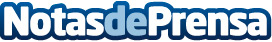 Cataluña impulsará una agenda urbana propia para adaptar las directrices de la ONUEl consejero Rull anuncia la voluntad de ser "el campo de pruebas" de las nuevas políticas urbanas internacionales. El Departament de Territori i Sostenibilitat, l’INCASÒL y el Colegio Oficial de Arquitectos de Cataluña organizan una jornada de debate sobre la Nueva Agenda Urbana de las Naciones UnidasDatos de contacto:Nota de prensa publicada en: https://www.notasdeprensa.es/cataluna-impulsara-una-agenda-urbana-propia_1 Categorias: Sociedad Cataluña Solidaridad y cooperación Arquitectura http://www.notasdeprensa.es